    University Policy Communication Plan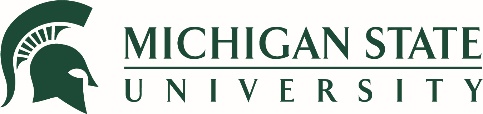 Check the applicable box:Summary of proposed new policy development, revision, or deletion (briefly explain the purpose for the new policy, highlight the revisions, or reason for the retirement):  What targeted communication and training procedures will be used to build awareness and engage effective implementation of the policy: [Some examples of Communication Methods include: Meetings/Committees, email, Publications/Newsletters, websites, social media, education presentations (PowerPoints, videos, tip sheets), or other]Policy Title:Policy Number:Insert policy title here Insert policy number hereAuthority Title:Name, Date, and Email:Date submitted to OARC Policy Coordinator[Date]Effective Date of the Policy:[Date]Responsible Office:[name and email]Responsible Executive:[name and email]Responsible Officer:[name and email]Responsible Office:[name and email]Select Policy Type Policy Name New PolicyPolicy Revision Policy Retirement AudienceImpact (Y/N)Describe ImpactAll University[Insert Y or N][Insert description of Impact]Executive Leaders[Insert Y or N][Insert description of Impact]Deans[Insert Y or N][Insert description of Impact]Directors[Insert Y or N][Insert description of Impact]Dept. Chairs[Insert Y or N][Insert description of Impact]Finance Personnel[Insert Y or N][Insert description of Impact]HR Personnel[Insert Y or N][Insert description of Impact]Faculty[Insert Y or N][Insert description of Impact]Staff[Insert Y or N][Insert description of Impact]Students[Insert Y or N][Insert description of Impact]Subject matter expert groups[Insert Y or N][Insert description of Impact]External Stakeholders[Insert Y or N][Insert description of Impact]OTHER: [List here][Insert Y or N][Insert description of Impact]AudienceCommunication MethodKey Points of FocusALL University [Insert Communication Method][Insert Key Points of Focus]Executive Leaders[Insert Communication Method][Insert Key Points of Focus]Deans[Insert Communication Method][Insert Key Points of Focus]Directors[Insert Communication Method][Insert Key Points of Focus]Dept. Chairs[Insert Communication Method][Insert Key Points of Focus]Finance Personnel[Insert Communication Method][Insert Key Points of Focus]HR Personnel[Insert Communication Method][Insert Key Points of Focus]Faculty[Insert Communication Method][Insert Key Points of Focus]Staff[Insert Communication Method][Insert Key Points of Focus]Students[Insert Communication Method][Insert Key Points of Focus]External Stakeholders[Insert Communication Method][Insert Key Points of Focus]OTHER:[Insert Communication Method][Insert Key Points of Focus]